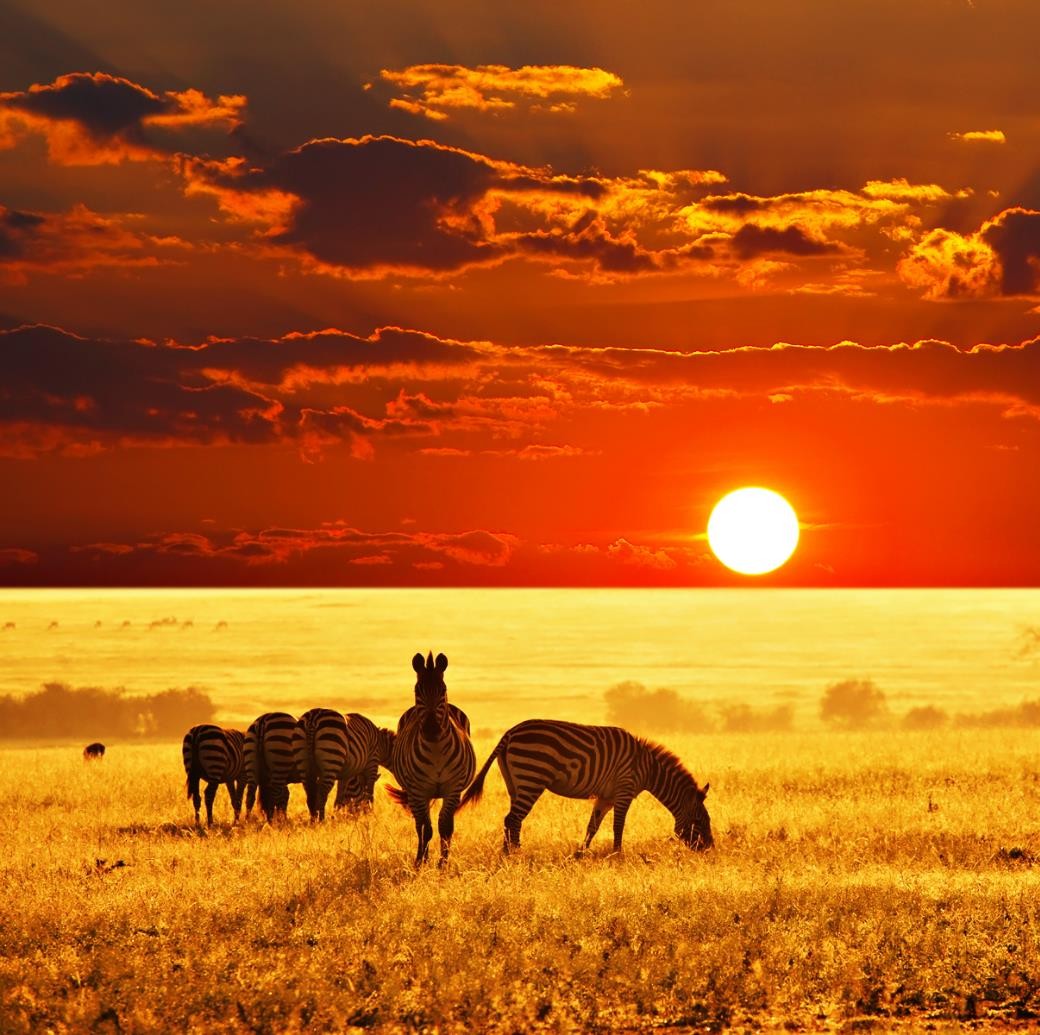 “African Savana Grounds “SCRUTINIZINGA Far Cry from Africa – Derek WalcottANDREW EUGENE	ANALYSISTHE POET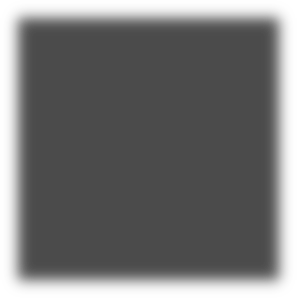 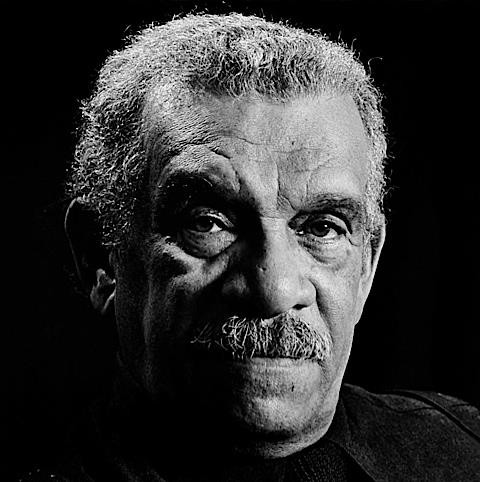 erek Alton Walcott, OBE OCC (born 23 January 1930) is a Saint Lucian poet and playwright. He received the 1992 Nobel Prize in Literature. He is currently Professor of poetry at the University of Essex. His	works	include	the	Homeric	epic poem, Omeros (1990), which many critics view "as Walcott's major achievement." In addition to having won the Nobel, Walcott has won many literary awards over the course of his career including an Obie Award in 1971 for his play Dream on Monkey Mountain, a MacArthur Foundation "genius" award, a Royal Society of Literature Award, the Queen's Medal for Poetry, and the 2011 T. S. Eliot Prize for his book of poetry, WhiteEgrets (Wikipedia) HIS WORKPOEMS	1948 25 Poems	1949 Epitaph for the Young: Xll Cantos	1951 Poems	1962 In a Green Night: Poems 1948—60	1964 Selected Poems	1965 The Castaway and Other Poems	1969 The Gulf and Other Poems	1973 Another Life	1976 Sea Grapes	1979 The Star-Apple Kingdom	1981 Selected Poetry	1981 The Fortunate Traveller	1983 The Caribbean Poetry of Derek Walcott and the Art of Romare Bearden	1984 Midsummer	1986 Collected Poems, 1948-1984, featuring Love After Love	1987 "Central America"	1987 The Arkansas Testament	1990 Omeros	1997 The Bounty	2000 Tiepolo's Hound, includes Walcott's watercolors	2004 The Prodigal	2007 Selected Poems (Edited, selected, and with an introduction by Edward Baugh)	2010 White Egrets	2014 The Poetry of Derek Walcott 1948-2013PLAYSOTHER BOOKS	(1950) Henri Christophe: A Chronicle in Seven Scenes , Barbados Advocate (Barbados)	(1990) The Poet in the Theatre, Poetry Book Society (London)	(1993) The Antilles: Fragments of Epic Memory Farrar, Straus (New York)	(1996) Conversations with Derek Walcott, University of Mississippi (Jackson, MS)	(1996) (With Joseph Brodsky and Seamus Heaney) Homage to Robert Frost, Farrar, Straus (New York)	(1998) What the Twilight Says (essays), Farrar, Straus (New York, NY)	(2002) Walker and Ghost Dance, Farrar, Straus (New York, NY)	(2004) Another Life: Fully Annotated, Lynne Rienner Publishers (Boulder, CO) (WIKIPEDIA)THE POEM+ GLOSSARY (LINES 239 – 264)A wind is ruffling the tawny pelt Of Africa. Kikuyu, quick as flies,Batten upon the bloodstreams of the veldt. Corpses are scattered through a paradise. Only the worm, colonel of carrion, cries:“Waste no compassion on these separate dead!” Statistics justify and scholars seizeThe salients of colonial policy.What is that to the white child hacked in bed?To savages, expendable  as Jews?Threshed out by beaters, the long rushes break In a white dust of ibises whose criesHave wheeled since civilization’s dawn From the parched river or beast-teeming plain.The violence of beast on beast is readAs  natural  law, but upright man	     Seeks his divinity by inflicting pain.Delirious as these worried beasts, his wars Dance to the tightened carcass of a drum, While he calls courage still that native dread Of the white peace contracted by the dead.Again brutish necessity wipes its hands Upon  the napkin  of a dirty cause, againA waste of our compassion, as with Spain, The gorilla wrestles with the superman.I who am poisoned with the blood of both, Where shall I turn, divided to the vein?I who have cursedThe drunken officer of British rule, how choose Between this Africa and the English tongue I love? Betray them both, or give back what they give?How can I face such slaughter and be cool?How can I turn from Africa and live?SCRUTINIZE IT TITLE & BACKGROUNDhe title of this poem ‘A FAR CRY FROM AFRICA’ means a different story from Africa. Derek focuses on the events of Mau-Mau uprising. Being a hybrid of both black and white, he commentsimpartially on the savage massacre. The poem is filled with pain and craving for blood. SUMMARYThe poem is divided is divided into two. The first two stanzas focuses on the Kenyan conflict and the next two stanza refers to the poets own roles. The insider/outside role which has affected his feelings. The colonial policy says that killing children is prohibited but the black people has buried that rule below their feet. “What is to the white child hacked in bed”? Dead bodies of the white are scattered throughout the place like ibises eggs thrashed out by beaters. Ibises eggs are metaphors for white children. The beaters are the Africans.Then Derek leaps into the topic where he says he can’t choose who’s right and wrong. “The gorilla wrestles with the superman”. This is a metaphorical sentence where the gorilla means the black people and superman, the white. He claims to be poisoned by the blood of both and he has no option to select. He questions how to choose between two by betraying one. Should I do what they do? – He questions. He loves the African culture and country but adores the English language meanwhile. He has no options but bear what happens because he’s ahybrid. POSSIBLE THEMESIRRATIONALITY OF PEOPLECULTURAL VIOLENCE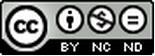 SCRUTINIZING by Andrew Eugene is licensed under a Creative Commons Attribution-NonCommercial- NoDerivatives 4.0 International License.Based on a work at http://www.scribd.com/AndrewEugene.(1950)Henri Christophe: A Chronicle in Seven Scenes(1951)Harry Dernier: A Play for Radio Production(1953)Wine of the Country(1954)The Sea at Dauphin: A Play in One Act(1957)Ione(1958)Drums and Colours: An Epic Drama(1958)Ti-Jean and His Brothers(1966)Malcochon: or, Six in the Rain(1967)Dream on Monkey Mountain(1970)In a Fine Castle(1974)The Joker of Seville(1974)The Charlatan(1976)O Babylon!(1977)Remembrance(1978)Pantomime (Walcott play)(1980)The Joker of Seville and O Babylon!: Two Plays(1982)The Isle Is Full of Noises(1984)"The Haitian Earth"(1986)Three Plays The Last Carnival, Beef, No Chicken, and A Branch of the Blue Nile)(1991)Steel(1993)Odyssey: A Stage Version(1997)The Capeman (lyrics, in collaboration with Paul Simon)(2002)Walker and The Ghost Dance(2011)Moon-Child(2014)O Starry Starry Night